Biologia, klasa II szkoła branżowa.Temat: Powtórzenie wiadomości o budowie i działaniu układu wydalniczego.Zadania z dzisiejszej lekcji są do wykonania na ocenę. Wskazówki do udzielenia prawidłowych odpowiedzi znajdziecie w e-podręczniku: https://epodreczniki.pl/a/uklad-moczowy/DdqSJxj2rZadanie 1.Zaznacz znakiem X drogi wydalania zbędnych produktów przemiany materii. Może być kilka odpowiedzi poprawnych.Zadanie 2. Zaznacz podpunkt, w którym znajdują się tylko nazwy elementów budowy układu wydalniczego.a). nerka, pęcherz moczowy, jelito cienkie, jelito grubeb). jelito cienkie, jelito grube, płucac). nerka, pęcherz moczowy, moczowodyd). jelito cienkie, moczowody, cewka moczowaZadanie 3. Obok opisów wpisz odpowiednie nazwy narządów układu wydalniczego.a). Nieparzysty narząd, który czasowo magazynuje mocz. …………………………………….b). Narząd, który kształtem przypomina nasiona fasoli, umieszczony po obu stronach kręgosłupa, powstaje w nich mocz. …………………………………c). Przewód, przez który mocz, a u mężczyzn również nasienie, jest wyprowadzany na zewnątrz ciała. ………………………………………………..d). Dwa przewody odprowadzające mocz z nerek. …………………………………………..Zadanie 4.Zaznacz prawidłowe zakończenie zdania:Przyczyną zapalenia pęcherza moczowego może być:a). nieprzestrzeganie zasad higieny osobistej.b). obecność kamieni w drogach moczowych.c). obecność komórek krwi w moczu.d). przyjmowanie dużej ilości płynów.Zadanie 5. Obok czynników, które mają negatywny wpływ na funkcjonowanie układu wydalniczego wpisz literę N, a obok tych, które mają pozytywny wpływ – literę P.Mycie ciała ciepłą wodą. ……………..Spożywanie słonych potraw. ……………….Wstrzymywanie moczu. ……………………Leczenie nawet niewielkich infekcji. ………………Częsta zmiana bielizny. ………………..Noszenie przewiewnych ubrań. …………Ograniczenie spożywania płynów. …………Ubieranie się stosownie do pogody. ……….Zadanie 6. Zaznacz czy podane stwierdzenie jest fałszywe F, czy prawdziwe P.a). Nadmiar wody jest usuwany z organizmu za pomocą skóry, nerek i płuc. ………….b). Zbędny produkt przemiany materii – mocznik- jest wydalany z organizmu tylko przez nerki.   ……….c). Krew jest oczyszczana ze zbędnych substancji przez układ wydalniczy.  …………d). W wydalaniu nadmiaru soli mineralnych biorą udział: układ wydalniczy, układ oddechowy i skóra…e). Niestrawione resztki pokarmu są wydalane przez układ wydalniczy. ……….f). Dzięki układowi oddechowemu pozbywamy się dwutlenku węgla. …………Zadanie 7. Podaj nazwy elementów budowy układu wydalniczego  oznaczonych na ilustracji.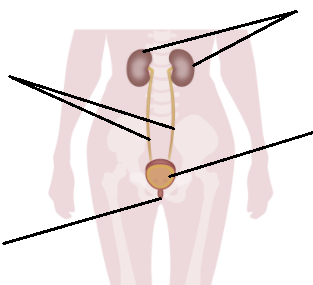 Zadanie 8.Schemat przedstawia kolejność struktur wchodzących w skład dróg moczowych wyprowadzających mocz na zewnątrz organizmu.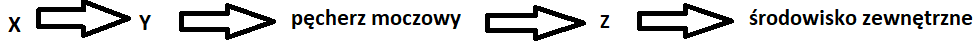 W którym zestawie poprawnie podano nazwy struktur oznaczonych na schemacie literami X i Y? wybierz poprawną odpowiedź.Droga wydalania/narządPłucanerkiskóraWodaMocznikSole mineralneDwutlenek węglaSubstancje trująceZESTAWXYZAmoczowódnerkacewka moczowaBmiedniczka nerkowacewka moczowanerkaCnerkamoczowódcewka moczowaDnerkacewka moczowamoczowód